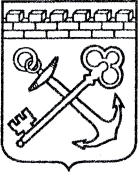 АДМИНИСТРАЦИЯ ЛЕНИНГРАДСКОЙ ОБЛАСТИКОМИТЕТ ПО СОХРАНЕНИЮ КУЛЬТУРНОГО НАСЛЕДИЯ ЛЕНИНГРАДСКОЙ ОБЛАСТИПРИКАЗ«___»____________2021 г.                                                         №___________________                                                                                                          Санкт-ПетербургО внесении изменений в приказ комитета по культуре Ленинградской области от 18 декабря 2019 года № 01-03/19-566 «Об установлении границ территории          и предмета охраны объекта культурного наследия федерального значения «Памятник-обелиск воинам 30 Гвардейского корпуса, отличившимся в боях при ликвидации вражеской блокады Ленинграда в январе 1944 г.», 1944 г., по адресу: Ленинградская область, Ломоносовский район, муниципальное образование Русско-Высоцкое сельское поселение, село Русско-Высоцкое, сооружение 4А»В соответствии с Федеральным законом от 25 июня 2002 года № 73-ФЗ                   «Об объектах культурного наследия (памятниках истории и культуры) народов Российской Федерации», областным законом Ленинградской области                                 от 25 декабря 2015 года № 140-оз «О государственной охране, сохранении, использовании и популяризации объектов культурного наследия (памятников истории и культуры) народов Российской Федерации, расположенных                                на территории Ленинградской области», Положением о комитете по сохранению культурного наследия Ленинградской области, утвержденным постановлением Правительства Ленинградской области от 24 декабря 2020 года № 850:Внести изменения в приложение 1 приказа комитета по культуре Ленинградской области от 18 декабря 2019 года № 01-03/19-566 «Об установлении границ территории и предмета охраны объекта культурного наследия федерального значения «Памятник-обелиск воинам 30 Гвардейского корпуса, отличившимся              в боях при ликвидации вражеской блокады Ленинграда в январе 1944 г.», 1944 г.,              по адресу: Ленинградская область, Ломоносовский район, муниципальное образование Русско-Высоцкое сельское поселение, село Русско-Высоцкое, сооружение 4А» согласно приложению к настоящему приказу. Комитету по сохранению культурного наследия Ленинградской области обеспечить:- внесение соответствующих сведений в Единый государственный реестр объектов культурного наследия (памятников истории и культуры) народов Российской Федерации;- копию настоящего приказа направить в сроки, установленные действующим законодательством, в федеральный орган исполнительной власти, уполномоченный Правительством Российской Федерации на осуществление государственного кадастрового учета, государственной регистрации прав, ведение Единого государственного реестра недвижимости и предоставление сведений, содержащихся в Едином государственном реестре недвижимости, его территориальные органы;- обеспечить размещение настоящего приказа на сайте комитета                                       по сохранению культурного наследия Ленинградской области в информационно-телекоммуникационной сети «Интернет».Настоящий приказ вступает в силу со дня его официального опубликования.4. Контроль за исполнением настоящего приказа оставляю за собой. Заместитель Председателя ПравительстваЛенинградской области – председатель комитета по сохранению культурного наследия		                             В.О. ЦойПриложение к приказу комитета по сохранению культурного наследия Ленинградской области от «___» _____________2021 г. № _________________________Граница территории объекта культурного наследия федерального значения «Памятник-обелиск воинам 30 Гвардейского корпуса, отличившимся в боях при ликвидации вражеской блокады Ленинграда в январе 1944 г.», 1944 г.,              по адресу: Ленинградская область, Ломоносовский район, муниципальное образование Русско-Высоцкое сельское поселение, село Русско-Высоцкое, сооружение 4А»1. Текстовое описание границ Границы территории объекта культурного наследия проходят на северо-восток от точки 1 до точки 2, на юго-восток от точки 2 до точки 3, на юго-запад от точки 3 до точки 4, на северо-запад от точки 4 до точки 1.2. Карта (схема) границ территории объекта культурного наследия федерального значения «Памятник-обелиск воинам 30 Гвардейского корпуса, отличившимся в боях при ликвидации вражеской блокады Ленинграда в январе 1944 г.» по адресу: Ленинградская область, Ломоносовский район, село Русско-Высоцкое, сооружение 4А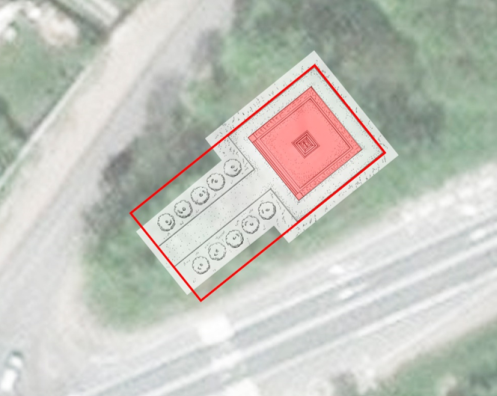 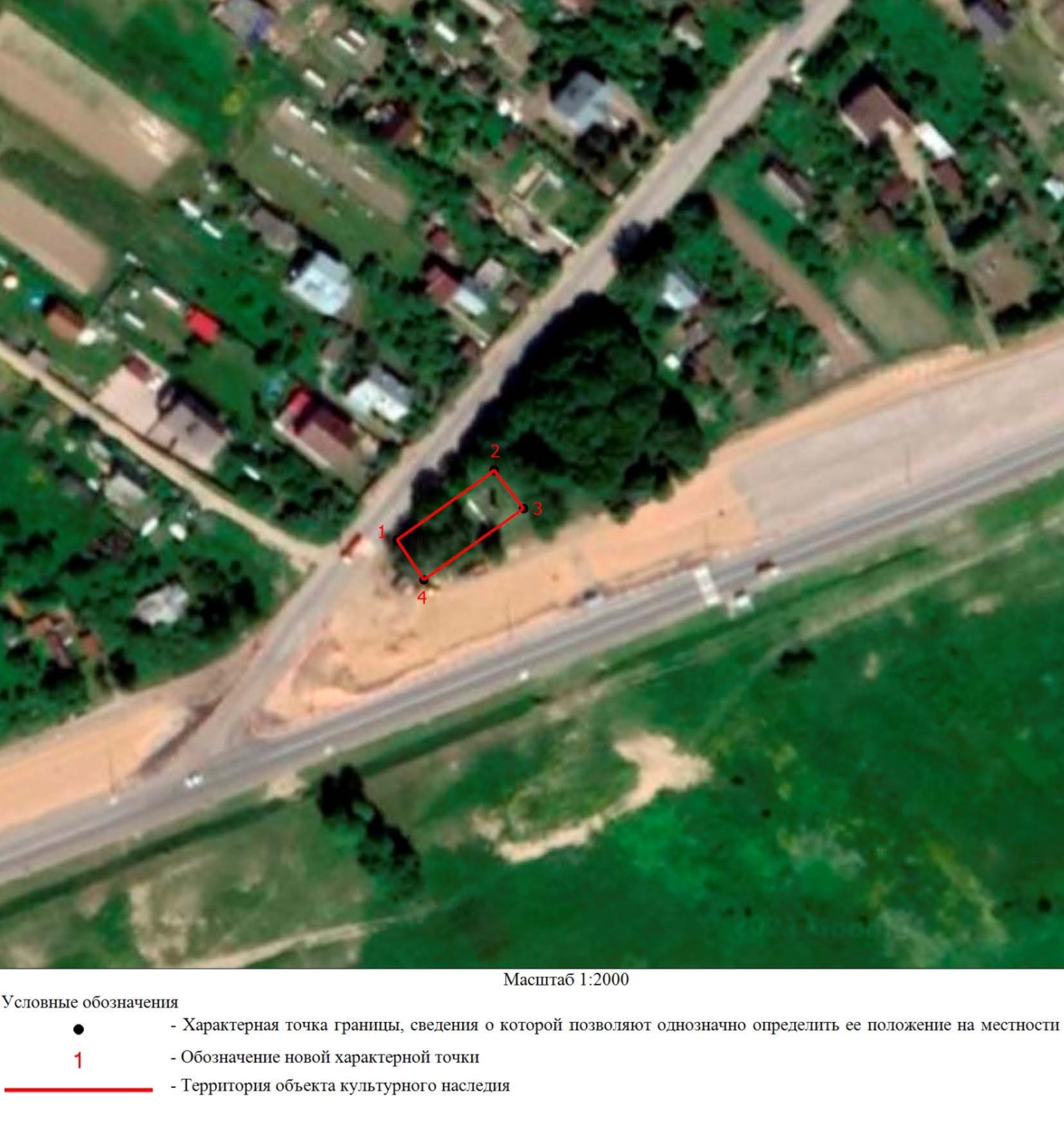 3. Перечень координат поворотных (характерных) точек границ территории объекта культурного наследия федерального значения «Памятник-обелиск воинам 30 Гвардейского корпуса, отличившимся в боях при ликвидации вражеской блокады Ленинграда в январе 1944 г», расположенного по адресу: Ленинградская область, Ломоносовский район, село Русско-Высоцкое, сооружение 4А, в системе координат МСК-47, зона 2Обозначение характерной (поворотной) точкиXYМетод определения координат характерной точки Средняя квадратическая погрешность положения характерной точки (Mt), м1409093.282192595.11Картометрический метод0,502409114.722192625.24Картометрический метод0,503409102.982192634.35Картометрический метод0,504409080.882192603.41Картометрический метод0,501409093.282192595.11Картометрический метод0,50